Las Trampas Branch 116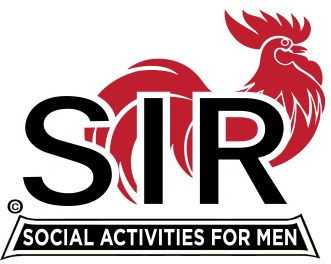 BEC Meeting Agenda July 18th, 2022, 9:15 AM at Boundary Oaks The Mission of SIR is to enhance the lives of our members through fun activities, events and luncheons – while making friends for life.9:15 am	Call to order; Secretary, Paul Ramacciotti, confirm a quorum and Approval of June 20th 2022 BEC meeting minutes	 9:20		Standing ReportsTreasurer - Alan Fitzgerald – Report and any points of riskMembership – Phil Goff   RAMP Department Head Reports:Recruitment, Don SchroederActivity Coordinator Jeff Johnson standing in for Mike Ward  Member Relations David Harris (Table Introductions etc.)Publicity Al FarbmanCovid Compliance - Kevin Donahue (BA.5 and any related updates etc.)9:35		 Old BusinessLunch Estimate Risks and July Boundary accommodation (Mike Schneider)Follow-up letter to members (Dues and Membership Confirmation)9:45		Little SIR Updates – Roger Craig	Speaker Update   (Al Farbman and Roger Craig)Birthday Boys 			 9:50	Misc. Updates & New BusinessChristmas Party (Chairman needed)Chico Branch Position ref female membershipGuest and new member lunch reimbursement policy optionsBoundary Oaks Branches, Area Branches, and Overlapping OpportunitiesContact Plan for Activity SharingSurvey:  July Release on line surveyVolunteers Needed: Recruiting Assistants, Speaker Team Member, Member Relations AssistantsNomination Process for 2023 Officers10:15 am 	Adjourn; For Lunch Preparations